PIT 3                             Sprint 3  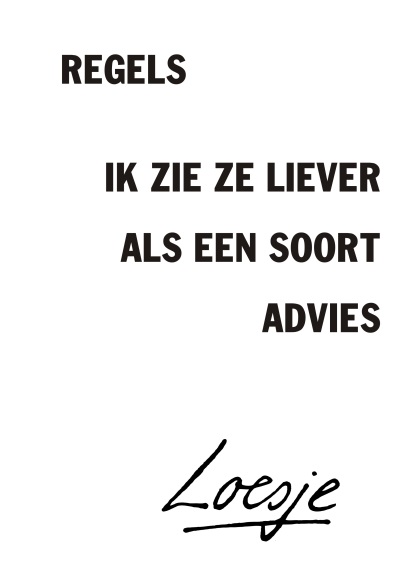 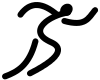 Leervraag				4 weken (6uur)Hoe geef ik passende voorlichting, adviezen of instructie aan de zorgvrager en/of naastbetrokkenen?Subvragen:Wat zijn de verschillen tussen de preventie vormen op microniveau?Op welke wijze geef je passende voorlichting?Welke hulpmiddelen kun je inzetten?Hoe voer je een voorlichtingsgesprek uit?Hoe geef je presentatie gericht op voorlichting?Hoe maak je een voorlichtingsfolder?Door middel van het maken van onderstaande opdrachten zal je tot de ontdekking komen dat je aan het eind van deze sprint antwoord kunt geven op de leervraag van sprint 3 zoals die hierboven is gesteld.Plan alle vragen/opdrachten in m.b.v. je scrumbord. Kijk goed welke vragen individueel gemaakt moeten worden en welke vragen samen. Alle uitwerkingen bespreek je met je groep zodat iedereen alle kennis tot zich neemt. Splits grote opdrachten uit in kleinere stapjes zodat je overzicht hebt van wat er allemaal gedaan moet worden.Vragen waar je niet uit komt bespreek je later met je docent en/of klassikaal. 
Primaire preventie op microniveauWerkboek: Voorlichting, advies en instructieThema 1 Voorlichting, advies en instructieVoer opdracht 2a op bladzijde 37 uit. Kies 1 voorbeeld uit. Schrijf hiervoor het draaiboek van een primaire voorlichtingsgesprek uit. Maak hiervoor gebruik van de aandachtspunten die beschreven zijn bij opdracht 2a.  Voer het voorlichtingsgesprek uit in een rollen spel.Maak een filmpje van het rollenspel waarin alle groepsleden een actieve rol hebbenLaat het filmpje beoordelen door een andere groep en vraag feedback op de volgende onderwerpen:Is de voorlichting gericht op primaire preventie?Voldoet de voorlichting aan de aandachtspunten die beschreven zijn bij opdracht 2a?Wordt er rekening gehouden met de gevoelens van de zorgvrager?Is het taalgebruik aangepast op de zorgvrager?Wordt er getoetst of de zorgvrager de informatie heeft begrepen?Hebben jullie tips om  de voorlichting te optimaliseren?Secundaire preventie op microniveauWerkboek: Voorlichting, advies en instructieThema 1 Voorlichting, advies en instructieVoer opdracht 2 op bladzijde 39 en 40 uitGeef de presentatie aan de klasDe presentatie moet voldoen aan de volgende criteria:
Alle groepsleden hebben een actieve rolPresenteren is niet voorlezenDe toehoorders worden betrokken bij de presentatieDe presentatie verloopt vloeiend en ononderbrokenDe presentatie sluit aan bij de doelgroep die gekozen isDe presentatie wordt beoordeeld door de andere groepen aan de hand van de aandachtspunten genoemd bij opdracht 2e.Secundaire preventie op tertiaire niveauWerkboek: Voorlichting, advies en instructieThema 1 Voorlichting, advies en instructieLees de casus op bladzijde 41 over Meneer Rooyakkers goed doorHaal uit de casus minimaal 5 voorlichtingsvragen of behoeftesKies met je groep 1 voorlichtingsvraag of behoefte en schrijf hierop een voorlichtingsdoelOntwikkel voor dit doel een voorlichtingsfolder die hierop aansluitAlle groepsleden hebben hierin een actieve rolDe folder moet voldoen aan de volgende criteria:Uitnodigend zijn om te lezenGeen taal- en spelfoutenLogische opbouwBeknopte informatie met verwijzingen naar complete informatie’Foto’s en afbeeldingen zijn aanwezig en  moeten aansluiten bij het onderwerpContactinformatie is aanwezigAansluiten bij de doelgroep en het voorlichtingsdoelDe groepen beoordelen elkaars folderPreventie op microniveauBekijk het volgend filmpje - 10 voordelen van stoppen met roken (1min.) 
http://www.youtube.com/watch?v=S2IYVBDZIIY  Bespreek in je groepje op welk niveau dit filmpje preventie biedt? Primair, secundair of tertiair en beargumenteer jullie keuzeVerantwoordingDe SPRINTOPLEVERING van deze sprint bestaat uit:Filmpje van het rollenspel met peerfeedbackPresentatie van een voorlichting dat voldoet aan de gestelde criteriaVoorlichtingsfolder dat voldoet aan de gestelde criteriaBron:van der Ven D. & van Son(2016). – Voorlichting, Advies en Instructie, theorieboek niveau 4, Traject V&V, verpleegkunde. ThiemeMeulenhoffvan der Ven D. & van Son(2016). – Voorlichting , Advies en Instructie , werkboek niveau 4, Traject V&V, verpleegkunde. ThiemeMeulenhoff